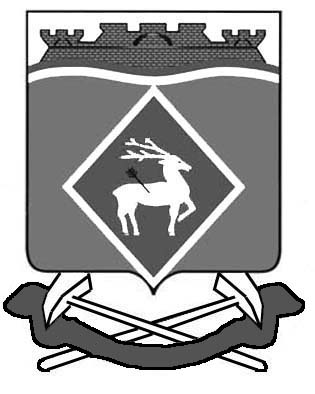 РОССИЙСКАЯ ФЕДЕРАЦИЯРОСТОВСКАЯ ОБЛАСТЬМУНИЦИПАЛЬНОЕ ОБРАЗОВАНИЕ«СИНЕГОРСКОЕ СЕЛЬСКОЕ ПОСЕЛЕНИЕ»АДМИНИСТРАЦИЯ СИНЕГОРСКОГО СЕЛЬСКОГО ПОСЕЛЕНИЯПОСТАНОВЛЕНИЕ      16.05.2022     № 79п. СинегорскийО внесении изменений в постановление Администрации Синегорского сельского поселения от 01.03.2019 № 35          В целях приведения нормативного правового акта органа местного самоуправления в соответствии с действующим законодательством, согласно протеста Белокалитвинской городской прокуратуры от 13.05.2022 Администрация Синегорского сельского поселения  п о с т а н о в л я е т:            1. Внести в постановление Администрации Синегорского сельского поселения от 01.03.2019 № 35 «Об утверждении Порядка размещения сведений о доходах, расходах, об имуществе и обязательствах имущественного характера  муниципальных служащих и Главы Администрации Синегорского сельского поселения по контракту на официальном сайте Администрации  Синегорского сельского поселения и предоставления этих сведений средствам массовой информации» следующие изменения:           1.1 В пункте 2:           1.1.1. Абзац пятый изложить в редакции: « сведения об источниках получения средств, за счет которых совершены сделки по приобретению земельного участка, иного объекта недвижимого имущества, транспортного средства, ценных бумаг, долей участия, паев в уставных (складочных) капиталах организаций, цифровых финансовых активов, цифровой валюты, если общая сумма таких сделок превышает общий доход  муниципальных служащих,  Главы Администрации Синегорского сельского поселения по контракту и его супруги (супруга) за три последних года, предшествующих отчетному периоду.           2. Постановление  вступает в силу со дня его официального опубликования. 3. Контроль за выполнением  постановления оставляю за собой.           Глава  Администрации  Синегорского сельского   поселения                                         Т.А.Суржикова